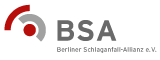 ANMELDEFORMULARDIGITALES Curriculum für medizinisches Fachpersonal 2023jeden ersten Mittwoch im Monat (außer April) von 13:00 bis 14:30 UhrBitte kreuzen Sie die Veranstaltungen an, an denen Sie teilnehmen möchten, indem Sie auf das entsprechende Kästchen klicken.Sollten Sie an einzelnen Veranstaltungen doch nicht teilnehmen können, reicht ein kurzes E-Mail an veranstaltungen@schlaganfall-allianz.deAnmeldungen und Fragen bitte an veranstaltungen@schlaganfall-allianz.deName, Vorname:Einrichtung: Position/ Abteilung: Anmerkungen / Weitere Teilnehmende: Alle Veranstaltungen 2023									DATUM: 04.01.2023Thema: Klinik, Ursachen und Pathophysiologie des Schlaganfalls					DATUM: 01.02.2023Thema: Akutdiagnostik und Akuttherapie des Schlaganfalls					DATUM: 01.03.2023Thema: Akuttherapie des Schlaganfalls: Rekanalisation & Lyse		       	                       	DATUM: 29.03.2023Thema: Sekundärprophylaxe des Schlaganfalls  							DATUM: 03.05.2023Thema: Neurogene Blasenentleerungsstörungen und deren Behandlung				DATUM: 07.06.2023Thema: Aphasie – modellorientiert versus syndrombasiert					DATUM: 05.07.2023Thema: Frontalhirnschädigung nach Schlaganfall							DATUM: 02.08.2023Thema: Depression nach Schlaganfall								DATUM: 06.09.2023Thema: Gerätegestützte Therapie nach Schlaganfall zur Motorischen Rehabilitation		DATUM: 04.10.2023Thema: Therapie der Spastik									DATUM: 01.11.2023Thema: Wundmanagement in der neurologischen Frührehabilitation				DATUM: 06.12.2023Thema: Fallbericht aus der Langzeitsrehabilitation						